Faith Formation Files: Vol. 1, Issue 16	           January 27, 2019One of my New Year’s resolutions was to help parishioners identify their gifts and provide opportunities where they could share them. I would like to take the opportunity this week to do that. Some of you may have heard at Faith Formation class how I would like to institute “Service Saturdays.” I envision having one Saturday a month where a group of people with similar gifts come together to do something for others. Those who knit, crochet, or sew could spend a few hours making hats, gloves, lap robes, etc. which would then be donated to schools, nursing homes, the homeless, etc. Those with green thumbs could beautify the church grounds or a home bound parishioner’s yard. Those with carpentry skills could do some minor repairs for a needy family. Those with vehicle maintenance skills could run a mini repair shop in the church parking lot performing tasks such as changing headlights or wipers, refilling fluids, and confirming a need for bigger repairs to be done by a certified mechanic. Those who love to cook could prepare some freezer meals to be distributed to new parents, senior citizens, or other home bound friends. We all have so many gifts that God has given us. We just need to find a way to share them with others. Please take a few minutes to identify your skills and interests. Return your survey to the offertory basket or parish office. I will compile responses and organize some service project days. If you have other ideas for how we can share and support each other and God’s people, please let me know. You can call the parish office, drop me an email, or add notes on your survey and return it to me. Thank you for your participation.									Blessings,		                 						Julie GouldThis Week:								 faithformation@ctknsf.org       Sunday, Jan. 27, 4-6 pm at Fellowship Hall: GIFT, we begin with a potluckMonday, Jan. 28, 7 pm at Fellowship Hall: Adult Enrichment Class -  -  -  -  -  -  -  -  -  -  -  -  -  -  -  -  -  -  -  -  -  -  -  -  -  -  -  -  -  -  -  -  -  -  -  -  -  -  -  -  -  -  -  Please check any and all interests, talents, or skills.___ word processing		   ___ social media				___ using the Internet___ cooking/baking		   ___ gardening/green thumb		___ landscaping/yardwork___ carpentry			   ___ basic home repair			___ automotive___ card making			   ___ scrapbooking			___ crafting___ knit/crochet			   ___ sewing/quilting			___ painting___ time mgmt.			   ___ money mgmt.			___ organization___ couponing			   ___ reading				___ writing___ camping				   ___ fishing				___ bicycling___ praying				   ___ sports: please specify		___ computer skills: specify___ walking/running			______________________	      ____________________Please list any other skills or talents you have. What ideas do you have for sharing them?________________________________________________________________________________________________________________________________________________________________________Name____________________________ phone_________________ email_______________________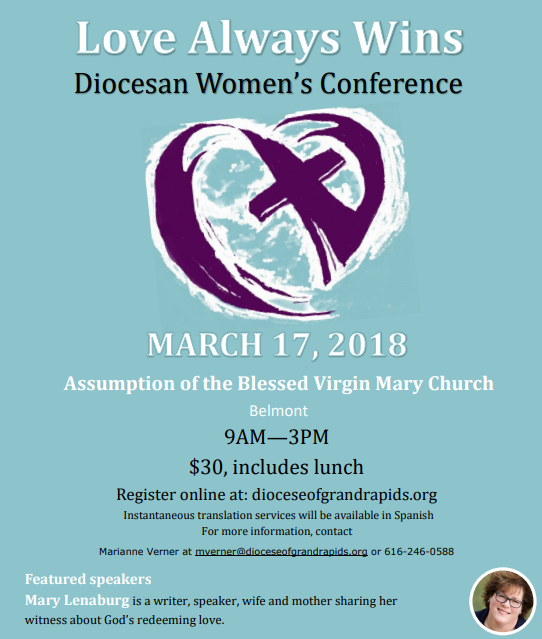 -  -  -  -  -  -  -  -  -  -  -  -  -  -  -  -  -  -  -  -  -  -  -  -  -  -  -  -  -  -  -  -  -  -  -  -  -  -  -  -  -  -  -  If you have any other ideas for Service Saturday projects, would be willing to organize a   day/ event, have leads for materials, supplies, or other funding, or any other advice, suggestions, or questions, please let me know. Thank you!